ЧОРТКІВСЬКА  МІСЬКА  РАДА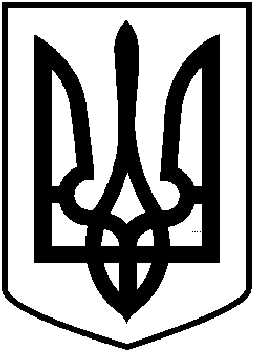 ________________________ СЕСІЯ СЬОМОГО СКЛИКАННЯРІШЕННЯ     ПРОЄКТ             _____ червня 2020 року                                                                         №_______м. ЧортківПро звільнення від орендної платиРозглянувши заяву адвокатів: Запотічного І.В., Сілко О.Л., Камінської М.Т., Камінського М.В. від 13 травня 2020 року про звільнення від орендної плати на час карантину, відповідно до постанови Кабінету Міністрів України від 11.03.2020 № 211 “Про запобігання поширенню на території України гострої респіраторної хвороби COVID-19, спричиненої коронавірусом SARS-CoV-2», Закону України “Про внесення змін до деяких законодавчих актів, спрямованих на забезпечення додаткових соціальних та економічних гарантій у зв’язку з поширенням коронавірусної хвороби (COVID-2019)”, частини 14 Прикінцевих та перехідних положень Цивільного Кодексу України, керуючись статтею 26 Закону України «Про місцеве самоврядуванняв Україні», міська рада ВИРІШИЛА:1. Звільнити адвокатів: Запотічного Івана Васильовича, Сілко Ольгу Львівну, Камінську Марію Теодорівну, Камінського Миколу Володимировича від орендної плати за користування нерухомим майном, що знаходиться у комунальній власності територіальної громади міста на період з 12 березня 2020 року до закінчення терміну дії карантину.2. Застосування цього рішення не потребує внесення змін до договору оренди майна комунальної власності територіальної громади міста Чорткова.3. Копію рішення направити у відділ економічного розвитку, інвестицій та комунальної власності міської ради, відділ бухгалтерського обліку та звітності міської ради, заявникам. 4. Контроль за виконанням рішення покласти на секретаря міської ради Ярослава Дзиндру та постійну комісію з бюджетно-фінансових, економічних питань, комунального майна та інвестицій.Міський голова                                                                Володимир ШМАТЬКОАксенчук І.Б.Черниш С.С.Гуйван І.М.Дзиндра Я.П.